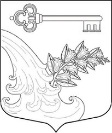 АДМИНИСТРАЦИЯ УЛЬЯНОВСКОГО ГОРОДСКОГО ПОСЕЛЕНИЯ ТОСНЕНСКОГО РАЙОНА ЛЕНИНГРАДСКОЙ ОБЛАСТИПОСТАНОВЛЕНИЕ О мерах по реализации постановленияПравительства Ленинградской областиот 10 апреля 2020 года № 192 «О работе общественных кладбищ Ленинградской области в связи с распространениемновой короновирусной инфекции (COVID-19)»	В соответствии с Федеральным законом от 06.10.2003 г. № 131-ФЗ «Об общих принципах организации местного Федерации»,  пунктом 2 постановления Правительства Ленинградской области от 10 апреля 2020 года № 192 «О работе общественных кладбищ Ленинградской области в связи с распространением новой короновирусной инфекции (COVID-19)», руководствуясь Уставом Ульяновского городского поселения Тосненского района Ленинградской области ПОСТАНОВЛЯЮ:	1. Запретить с 11.04.2020 года посещение территории общественного кладбища, расположенного по адресу: Ленинградская область, Тосненский район, г.п. Ульяновка, ул. Кладбищенская, д. 1, за исключением осуществления погребения усопших, как обрядовых действий по захоронению тела (останков) человека после его смерти в присутствии супруга (супруги) близких родственников, либо законного представителя умершего, либо иных лиц, взявших на себя обязанность осуществить погребение, а также проведения работ по содержанию кладбищ с соблюдением всех необходимых санитарно-эпидемиологических требований по поддержанию мер по нераспространению новой короновирусной инфекции.	2. Сектору делопроизводства довести настоящее постановление до руководителя МУП «Ритуальные услуги».	3. Михайленко Н.А., директору МУП «Ритуальные услуги» осуществлять контроль за посещением общественного муниципального кладбища, разместить на территории кладбища информацию о запрете посещения гражданами общественного кладбища.	4. Обнародовать настоящее постановление и разместить на официальном сайте администрации в информационно-телекоммуникационной сети «Интернет».	5. Контроль за исполнением настоящего постановления оставляю за собой. 	6. Настоящее постановление вступает в силу с 10 апреля 2020 года. 	Глава администрации						       К.И. Камалетдинов10.04.2020№155